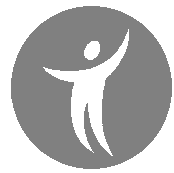 ΑΙΤΗΣΗ ΣΥΜΜΕΤΟΧΗΣ- ΑΓΡΙΝΙΟ‘τι θα φάμε σήμερα;’ΕΠΩΝΥΜΟ________________________________ΟΝΟΜΑ___________________________________ΕΠΑΓΓΕΛΜΑ________________________________ΚΙΝΗΤΟ____________________________________E-mail______________________________________Ημερομηνία:_____________ Ο αιτών /Η αιτούσα                           